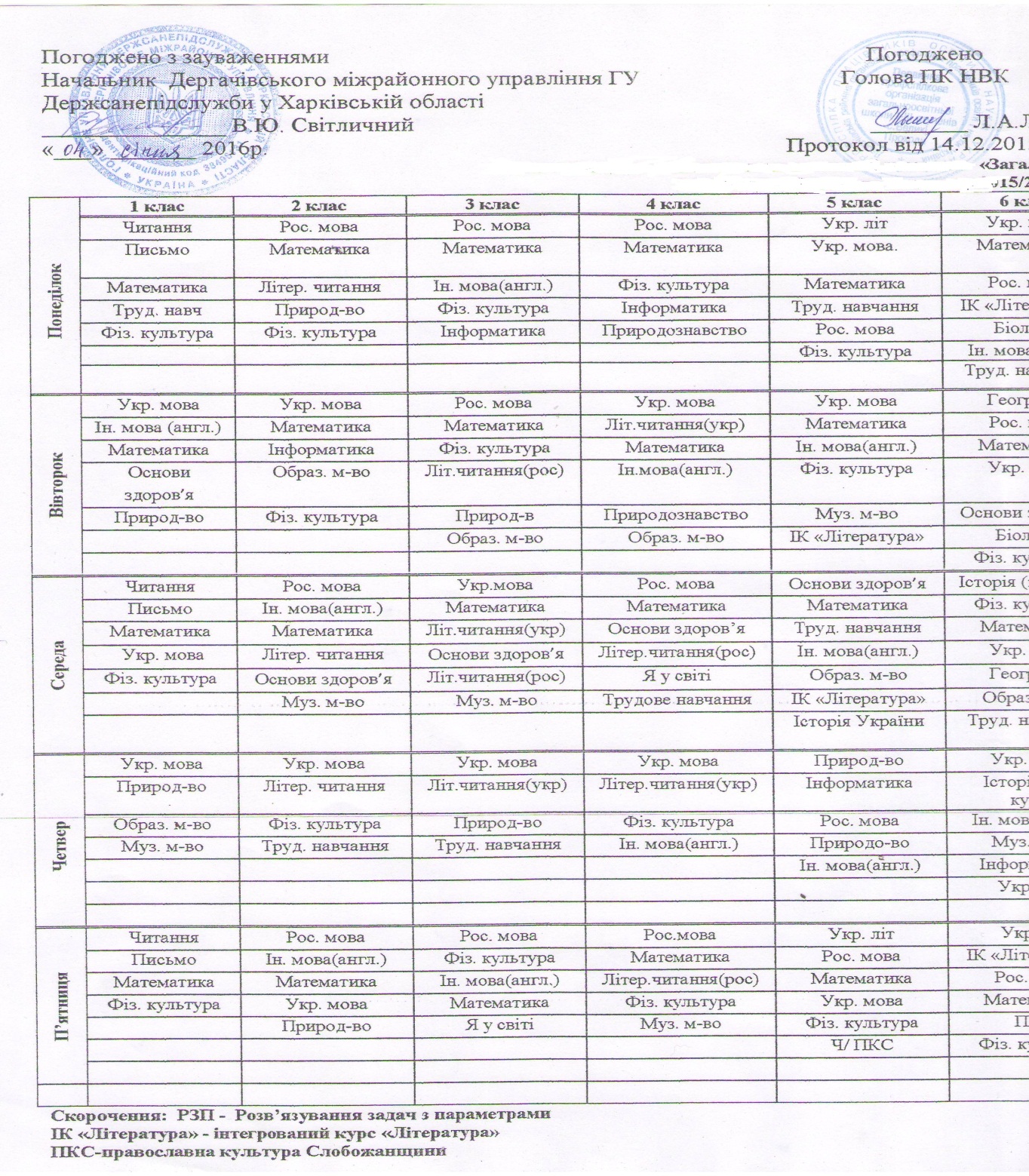 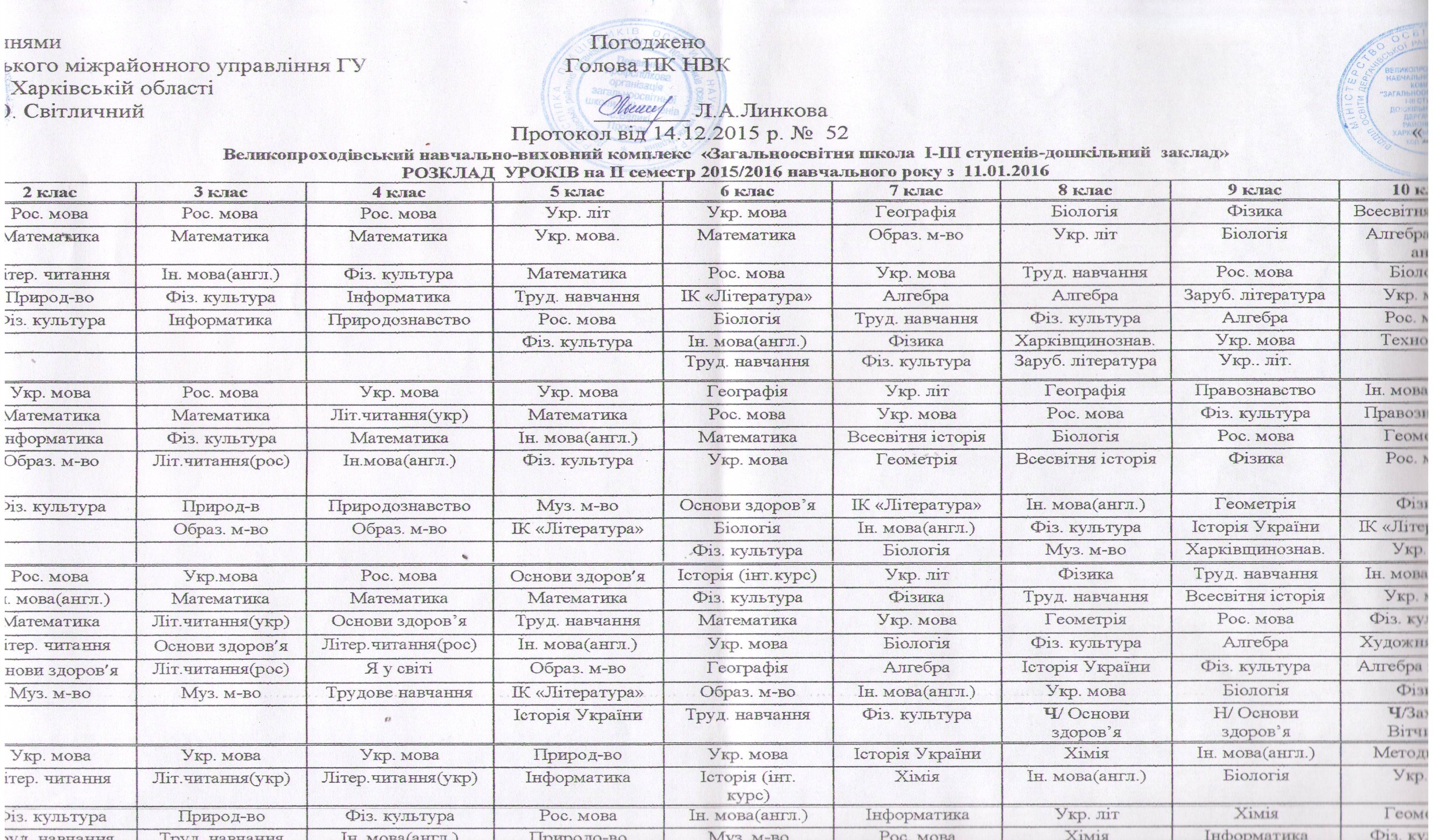 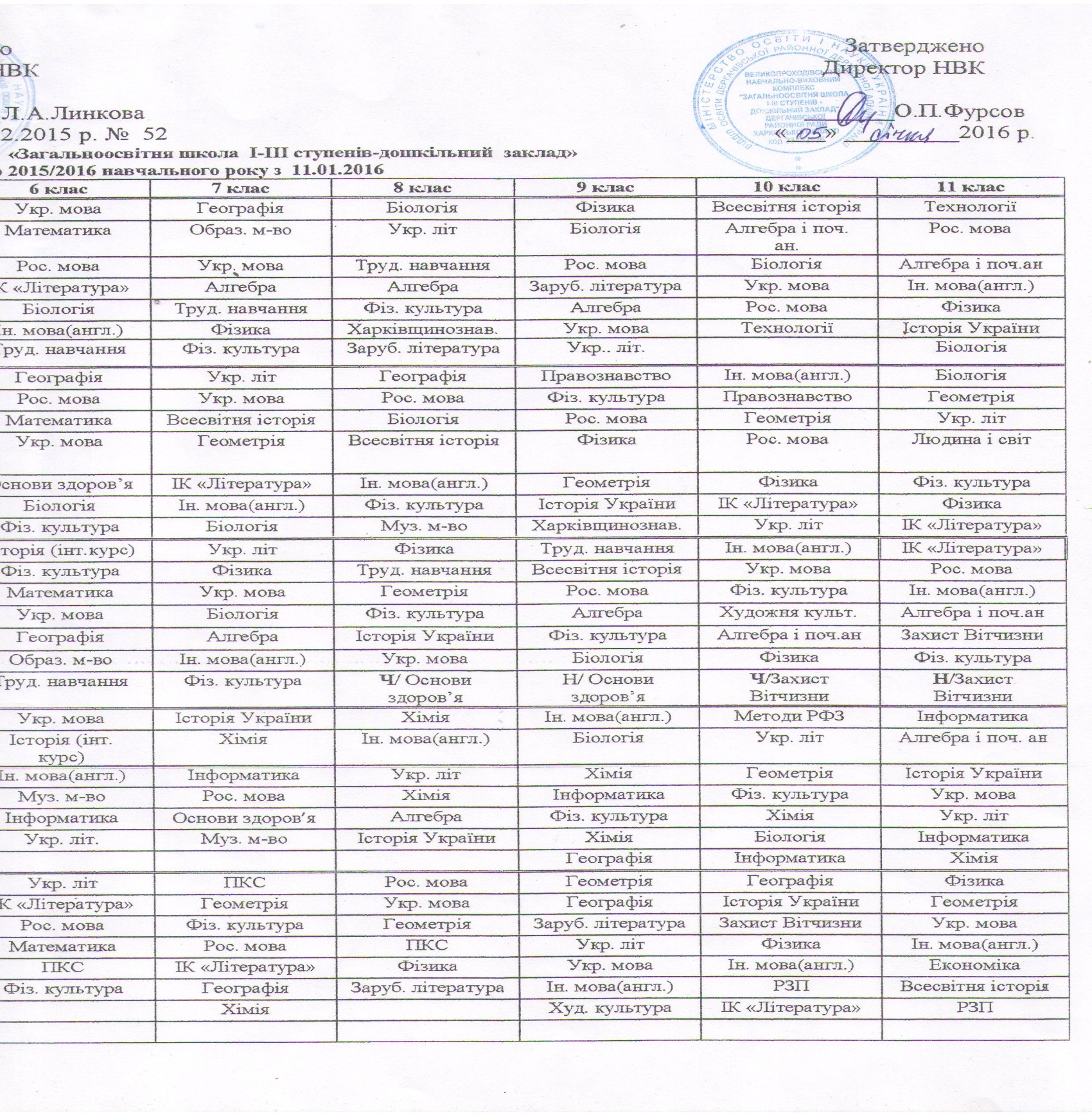 Великопроходівський навчально-виховний комплекс  «Загальноосвітня школа  І-ІІІ ступенів-дошкільний  заклад»РОЗКЛАД  УРОКІВ на IІ семестр 2015/2016 навчального року з  11.01.2016Скорочення:  РЗП -  Розв’язування задач з параметрамиІК «Література» - інтегрований курс «Література»ПКС-православна культура СлобожанщиниПонеділок1 клас2 клас3 клас4 клас5 клас6 клас7 клас8 клас9 клас10 клас11 класПонеділокЧитанняРос. моваРос. моваРос. моваУкр. літУкр. моваГеографіяБіологіяФізикаВсесвітня історіяТехнологіїПонеділокПисьмоМатематикаМатематикаМатематикаУкр. мова.МатематикаОбраз. м-воУкр. літБіологіяАлгебра і поч. ан.Рос. моваПонеділокМатематикаЛітер. читанняІн. мова(англ.)Фіз. культураМатематикаРос. моваУкр. моваТруд. навчанняРос. мова БіологіяАлгебра і поч.анПонеділокТруд. навчПрирод-воФіз. культураІнформатикаТруд. навчанняІК «Література»АлгебраАлгебраЗаруб. літератураУкр. моваІн. мова(англ.)ПонеділокФіз. культураФіз. культураІнформатикаПриродознавство Рос. моваБіологіяТруд. навчанняФіз. культураАлгебраРос. моваФізикаПонеділокФіз. культураІн. мова(англ.)ФізикаХарківщинознав.Укр. моваТехнологіїІсторія УкраїниПонеділокТруд. навчанняФіз. культураЗаруб. літератураУкр.. літ.Біологія ВівторокУкр. моваУкр. моваРос. моваУкр. моваУкр. моваГеографіяУкр. літГеографіяПравознавствоІн. мова(англ.)БіологіяВівторокІн. мова (англ.)МатематикаМатематикаЛіт.читання(укр)МатематикаРос. моваУкр. моваРос. моваФіз. культураПравознавствоГеометріяВівторокМатематика ІнформатикаФіз. культураМатематикаІн. мова(англ.)МатематикаВсесвітня історіяБіологіяРос. моваГеометріяУкр. літВівторокОснови здоров’яОбраз. м-воЛіт.читання(рос)Ін.мова(англ.)Фіз. культураУкр. моваГеометріяВсесвітня історіяФізикаРос. моваЛюдина і світВівторокПрирод-воФіз. культураПрирод-вПриродознавство Муз. м-воОснови здоров’яІК «Література»Ін. мова(англ.)ГеометріяФізикаФіз. культураВівторокОбраз. м-воОбраз. м-воІК «Література»БіологіяІн. мова(англ.)Фіз. культураІсторія УкраїниІК «Література»ФізикаВівторокФіз. культураБіологіяМуз. м-воХарківщинознав.Укр. літІК «Література»СередаЧитання Рос. моваУкр.моваРос. моваОснови здоров’я Історія (інт.курс)Укр. літФізикаТруд. навчанняІн. мова(англ.)ІК «Література»СередаПисьмо Ін. мова(англ.)МатематикаМатематикаМатематикаФіз. культураФізикаТруд. навчанняВсесвітня історіяУкр. моваРос. моваСередаМатематика МатематикаЛіт.читання(укр)Основи здоров’яТруд. навчанняМатематика Укр. моваГеометріяРос. моваФіз. культураІн. мова(англ.)Середа Укр. моваЛітер. читанняОснови здоров’яЛітер.читання(рос)Ін. мова(англ.)Укр. моваБіологіяФіз. культураАлгебраХудожня культ.Алгебра і поч.анСередаФіз. культураОснови здоров’яЛіт.читання(рос)Я у світіОбраз. м-воГеографіяАлгебраІсторія УкраїниФіз. культураАлгебра і поч.анЗахист ВітчизниСередаМуз. м-воМуз. м-воТрудове навчанняІК «Література»Образ. м-воІн. мова(англ.)Укр. моваБіологіяФізикаФіз. культураСередаІсторія УкраїниТруд. навчанняФіз. культураЧ/ Основи здоров’яН/ Основи здоров’яЧ/Захист ВітчизниН/Захист ВітчизниЧетверУкр. моваУкр. моваУкр. моваУкр. моваПрирод-воУкр. моваІсторія УкраїниХіміяІн. мова(англ.)Методи РФЗІнформатикаЧетверПрирод-воЛітер. читанняЛіт.читання(укр)Літер.читання(укр)ІнформатикаІсторія (інт. курс)ХіміяІн. мова(англ.)Біологія Укр. літАлгебра і поч. анЧетверОбраз. м-воФіз. культураПрирод-воФіз. культураРос. моваІн. мова(англ.)ІнформатикаУкр. літХіміяГеометріяІсторія УкраїниЧетверМуз. м-воТруд. навчанняТруд. навчанняІн. мова(англ.)Природо-воМуз. м-воРос. моваХіміяІнформатикаФіз. культураУкр. моваЧетверІн. мова(англ.)ІнформатикаОснови здоров’яАлгебраФіз. культураХіміяУкр. літЧетверУкр. літ.Муз. м-воІсторія УкраїниХіміяБіологіяІнформатикаЧетверГеографіяІнформатикаХіміяП’ятниця ЧитанняРос. моваРос. моваРос.моваУкр. літУкр. літПКСРос. моваГеометріяГеографіяФізикаП’ятниця ПисьмоІн. мова(англ.)Фіз. культураМатематикаРос. моваІК «Література»ГеометріяУкр. моваГеографіяІсторія України ГеометріяП’ятниця МатематикаМатематикаІн. мова(англ.)Літер.читання(рос)МатематикаРос. моваФіз. культураГеометріяЗаруб. літератураЗахист ВітчизниУкр. моваП’ятниця Фіз. культураУкр. моваМатематикаФіз. культураУкр. моваМатематикаРос. моваПКСУкр. літФізикаІн. мова(англ.)П’ятниця Природ-воЯ у світіМуз. м-воФіз. культураПКСІК «Література»ФізикаУкр. моваІн. мова(англ.)Економіка П’ятниця Ч/ ПКСФіз. культураГеографіяЗаруб. літератураІн. мова(англ.)РЗПВсесвітня історіяП’ятниця ХіміяХуд. культураІК «Література»РЗП